Betuduy.vn – Bài tập kích thích não bộ trẻ em từ 3-6 tuổiBÉ SẼ CẢM THẤY THẾ NÀO?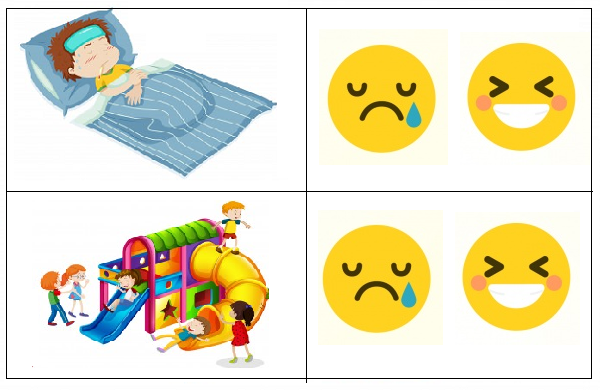 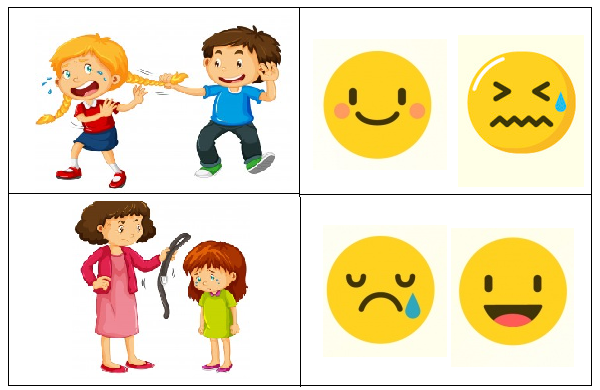 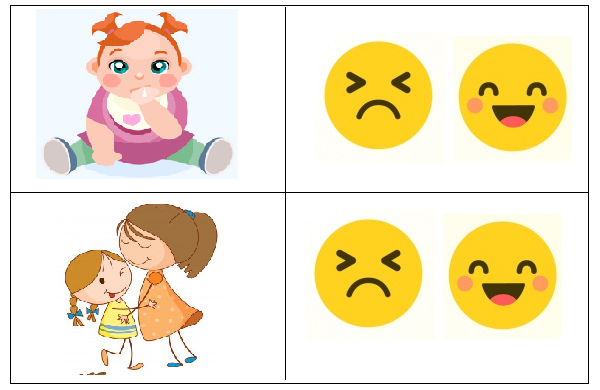 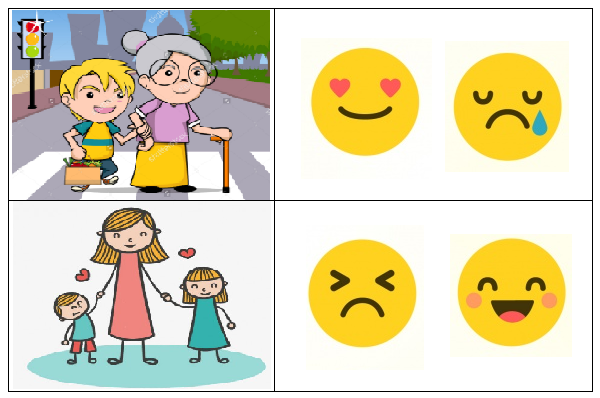 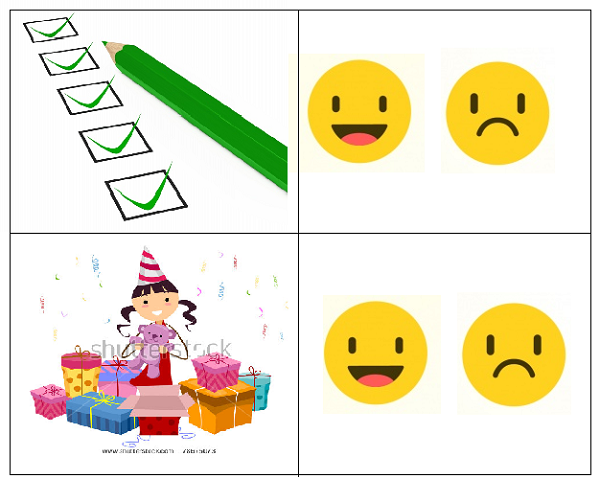 